ЕДИНая ГОСУДАРСТВЕННая ИНФОРМАЦИОННаяСИСТЕМа В СФЕРЕ ЗДРАВООХРАНЕНИЯФедеральный реестр медицинских организацийФедеральный реГИСТР медицинских РАБОТНИКОВИНСТРУКЦИЯ ПО ПОЛУЧЕНИЮ ДОСТУПАНа 22 листах2022 годАННОТАЦИЯНастоящий документ является инструкцией по получению доступа к Федеральному реестру медицинских организаций (далее – ФРМО) и Федеральному регистру медицинских работников (далее – ФРМР) и предназначена для ответственных сотрудников:медицинских организаций;организаций-соискателей лицензии на осуществление медицинской деятельности;фармацевтических организаций;организаций, осуществляющих образовательную деятельность по реализации основных и дополнительных профессиональных образовательных программ медицинского образования и фармацевтического образования;уполномоченных органов государственной власти субъектов Российской Федерации;Федеральной службы по надзору в сфере здравоохранения;Министерства здравоохранения Российской Федерации и иных федеральных министерств.Данная инструкция содержит:информацию о действиях, подлежащих выполнению пользователями для получения доступа к ФРМО и ФРМР;матрицу прав и ролей пользователей ФРМО и ФРМР;формы и требования к содержанию заявок на предоставление доступа 
к ФРМО и ФРМР.Настоящий документ не содержит информации о действиях, подлежащих выполнению пользователями в целях получения доступа к личному кабинету медицинского работника в ФРМР. Указанная информация включена в Руководство пользователя личного кабинета медицинского работника, доступное для скачивания по ссылке https://portal.egisz.rosminzdrav.ru/materials/4087Перечень условных сокращений Порядок получения доступа к ФРМО/ФРМРДля получения доступа к ФРМО/ФРМР необходимо:1.1. Проверить наличие организации в ФРМО путем поиска организации 
в справочнике ФР НСИ «Реестр медицинских организаций Российской Федерации», 
формируемом на основании данных реестра и расположенном по ссылке https://nsi.rosminzdrav.ru/#!/refbook/1.2.643.5.1.13.13.11.1461 Для поиска организации в поле поиска укажите ее ИНН, ОГРН или наименование. 
Если сведения о Вашей организации содержатся в вышеназванном справочнике, переходите к пункту 2 настоящей инструкции. 1.2. Если Ваша организация отсутствует в вышеуказанном справочнике либо если Вам необходимо внести в ФРМО/ФРМР сведения о ней для получения лицензии 
на осуществление медицинской деятельности, следует подать заявку 
на добавление Вашей организации в ФРМО. Формы заявок, требования к их оформлению и описание процесса добавления организаций в реестр содержатся в Приложении 1 
к Руководству пользователя ФРМО, размещенному по ссылке http://portal.egisz.rosminzdrav.ru/materials/423 Подготовьте заявку на добавление Вашей организации в ФРМО в соответствии 
с требованиями пункта 1.1 Приложения 1 к Руководству пользователя ФРМО и переходите 
к пункту 2 настоящей инструкции.2. Зарегистрироваться на Едином портале государственных услуг (далее – ЕПГУ) 
по адресу https://www.gosuslugi.ru/Подтвердить учетную запись на ЕПГУ до 3-го уровня (рисунок 1). Инструкция 
по подтверждению учетной записи на ЕПГУ размещена по адресу https://www.gosuslugi.ru/help/faq/c-1/1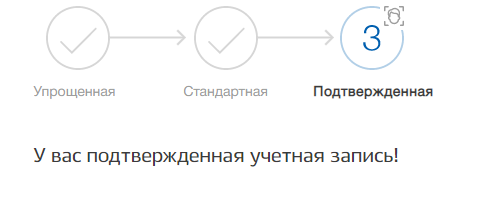 Рисунок 1 – Подтвержденная учетная запись на ЕПГУПройти первичную авторизацию в следующем порядке: в адресной строке 
веб-браузера ввести адрес http://nr.egisz.rosminzdrav.ru/На экране отобразится страница авторизации Единой системы идентификации, аутентификации и авторизации пользователей Единой государственной информационной системы в сфере здравоохранения (далее – ИА ЕГИСЗ) (рисунок 2).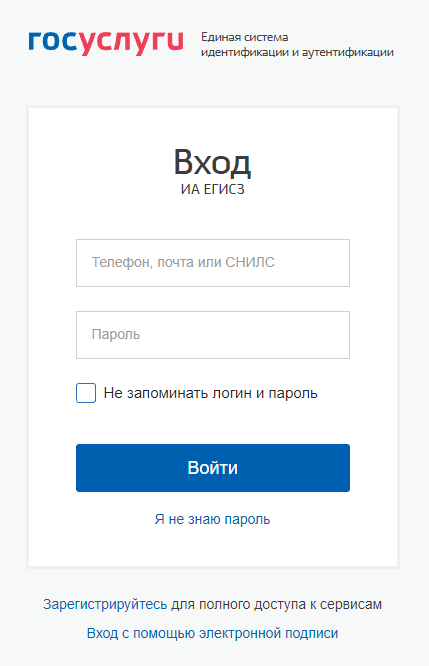 Рисунок 2 – Страница авторизации ИА ЕГИСЗВ верхнем поле следует указать логин пользователя (СНИЛС); в нижнем – пароль 
от учетной записи на ЕПГУ. Затем нажать кнопку «Войти».В случае прохождения Вами первичной авторизации на экране отображается стартовая страница ЕГИСЗ с сообщением «Доступ запрещен!» и кнопкой «Доступ 
к ФРМР/ФРМО» (рисунок 3). 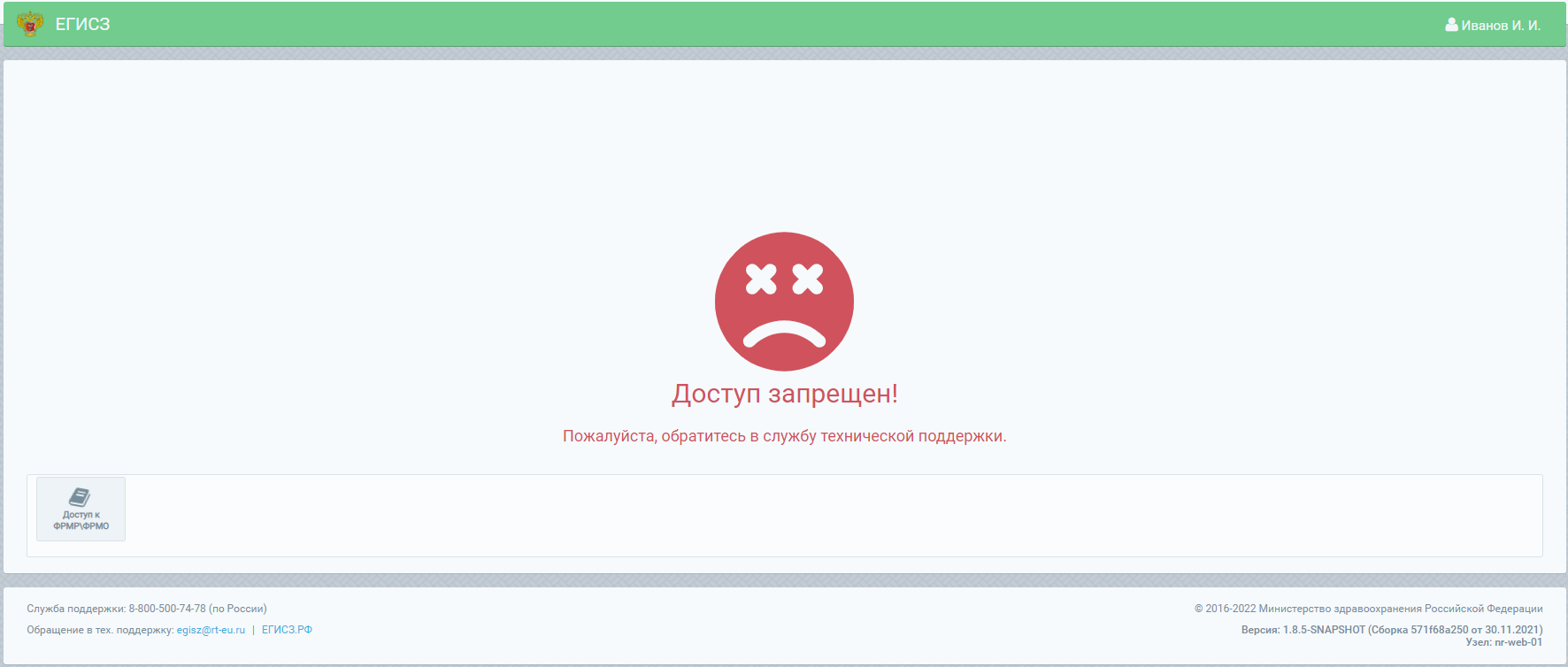 Рисунок 3 – Стартовая страница ЕГИСЗ до предоставления доступа 
при пройденной первичной авторизацииОбращаем внимание пользователей, что на данном этапе доступ 
к ФРМО/ФРМР еще отсутствует. При нажатии кнопки «Доступ к ФРМР/ФРМО» осуществляется автоматический переход на сайт «Портал оперативного взаимодействия участников ЕГИСЗ» (на страницу с настоящей инструкцией). Первичную авторизацию должны пройти все пользователи, перечисленные в заявке на предоставление доступа.В случае, если первичная авторизация не пройдена, при переходе по ссылке http://nr.egisz.rosminzdrav.ru/ открывается окно без кнопки «Доступ к ФРМР/ФРМО» 
(рисунок 4).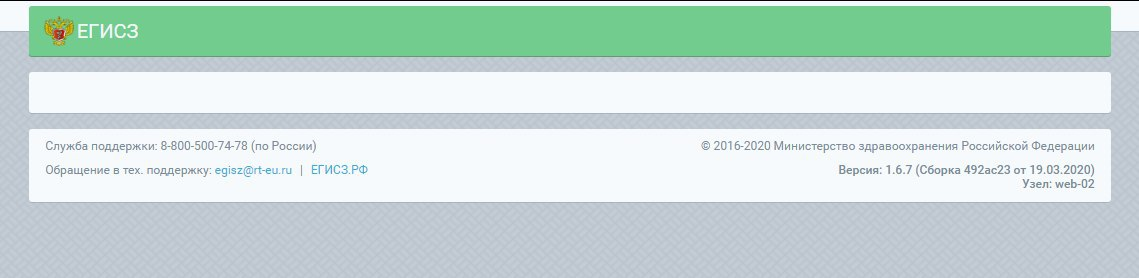 Рисунок 4 – Стартовая страница ЕГИСЗ до предоставления доступапри отсутствии первичной авторизацииВ случае, если на экране отображается стартовая страница ЕГИСЗ как на рисунке 4, Вам следует пройти первичную авторизацию в порядке, описанном  выше. После прохождения первичной авторизации Вам необходимо закрыть в веб-браузере страницу ЕГИСЗ и вернуться к выполнению пунктов 5-10 настоящей инструкции.Для выхода из текущего профиля нажмите в правом верхнем углу экрана на ФИО, 
в выпадающем списке нажмите на кнопку «Выход» . После выхода пользователя из профиля на текущем устройстве сможет авторизоваться другой пользователь.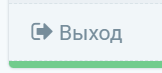 5. Подготовить заявку на предоставление пользователю(-ям) доступа 
к ФРМО/ФРМР в формате файла Microsoft Word или Excel.Форма заявки для получения доступа к ФРМО приведена в Приложении 2 Форма заявки для получения доступа к ФРМР приведена в Приложении 3Форма заявки для получения доступа одновременно к ФРМО/ФРМР приведена 
в Приложении 4Для перехода к вышеуказанным приложениям необходимо нажать на клавиатуре клавишу «Ctrl» и кликнуть мышкой на ссылку (ссылка – это текст, выделенный фиолетовым цветом и подчеркиванием, например: ссылка); для возврата к тексту необходимо при нажатой на клавиатуре клавише «Alt» нажать клавишу    (стрелка влево). 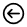 Заявка на получение доступа должна содержать следующую информацию:СНИЛС пользователя;Фамилия пользователя;Имя пользователя;Отчество пользователя (при наличии);адрес электронной почты пользователя;субъект РФ. Для всех ролей, кроме «Работник ФОИВ (ФРМО)», «Работник ФОИВ (ФРМР)», «Работник МЗ (ФРМО)», «Работник МЗ (ФРМР)» указывается субъект РФ, 
в котором зарегистрирована организация/ее филиал, к сведениям о которой нужно предоставить доступ. Для ролей «Работник ФОИВ (ФРМО)», «Работник ФОИВ (ФРМР)», «Работник МЗ (ФРМО)» и «Работник МЗ (ФРМР)» указывается значение «РФ»;полное наименование организации и/или ее филиала, к сведениям о которой требуется предоставить доступ. Для ролей «Работник ОУЗ (ФРМО)» и «Работник ОУЗ (ФРМР)» указывается значение «все организации, подведомственные {наименование ОУЗ субъекта РФ}». Для ролей «Работник ФОИВ (ФРМО)» и «Работник ФОИВ (ФРМР)» указывается значение «все организации, подведомственные {наименование ФОИВ}». 
Для ролей «Работник МЗ (ФРМО)» и «Работник МЗ (ФРМР)» указывается значение 
«все организации РФ»;ИНН организации, к сведениям о которой требуется предоставить доступ;наименование подсистемы, к которой необходим доступ (ФРМО или ФРМР 
или к обеим подсистемам сразу);Все поля заявки подлежат обязательному заполнению.В случае предоставления доступа к ФРМО/ФРМР нескольким сотрудникам 
в табличную часть заявки добавляются строки (1 пользователь = 1 строка табличной формы заявки). Для каждого пользователя должен быть указан уникальный (неповторяющийся) адрес электронной почты.! Роли уровня «Работник МЗ» или «Работник ФОИВ» предоставляются только на основании заявок от соответствующих федеральных министерств. При предоставлении одному сотруднику доступа одновременно к ФРМО и ФРМР уровень доступа для каждой роли должен быть одинаковым (например, «Работник МО (ФРМО)» и «Работник МО (ФРМР)»). Если у пользователя имеется роль «Работник МО», роли «Работник ФО» или «Работник ОО» ему не предоставляются; необходимо определить другое ответственное лицо для каждой из указанных ролей. В качестве лица, ответственного за внесение информации в ФРМО, рекомендуется назначать работника, в силу занимаемой должности имеющего доступ к данным, вносимым в реестр (например, сотрудников административно-хозяйственных отделов общехозяйственных служб, хозяйственно-технических отделов). Допустимо закрепление обязанности по внесению и актуализации данных за несколькими работниками организации (за каждым – определенный блок или несколько блоков). В качестве сотрудника, ответственного за внесение информации в блок «Штатное расписание» ФРМО и в ФРМР, рекомендуется назначать работника кадровой службы. Предоставление доступа к ФРМР работнику организации для заполнения им своей личной карточки не допускается, поскольку при получении доступа к ФРМР пользователь получает доступ к карточкам всех работников организации (работающим и уволенным). Распечатать заполненную заявку. Подписать ее руководителем организации (лицом, его замещающим)/индивидуальным предпринимателем либо уполномоченным лицом, действующим на основании доверенности, оформленной в соответствии 
с требованиями действующего законодательства РФ. Проставить оттиск печати организации/индивидуального предпринимателя (при наличии печати). 
Если в соответствии с Уставом организация отказалась от использования печати или 
если индивидуальный предприниматель осуществляет деятельность без печати, в заявке 
на месте, предназначенном для оттиска печати, следует написать 
«Печать не предусмотрена» (допускается рукописный текст). При использовании печати ее оттиск необходимо ставить так, чтобы подпись уполномоченного лица и вся информация на оттиске печати были четко видны. В случае, если заявка подписана лицом на основании доверенности, проставление оттиска печати является необязательным. Отсканировать заполненную, распечатанную и подписанную заявку, сохранив ее 
в формате файла PDF или JPG.Направить в СТП ЕГИСЗ:заявку в 2 (двух) экземплярах: 1-й экземпляр – сканированная копия заявки в формате файла PDF или JPG;2-й экземпляр – заявка в формате файла Microsoft Word или Excel (редактируемая);сканированную копию доверенности на лицо, подписавшее заявку 
(если заявка подписана лицом, действующим на основании доверенности).При отсутствии организации в ФРМО заявка на ее добавление в реестр направляется в СТП ЕГИСЗ вместе с заявкой на предоставление доступа к ФРМО/ФРМР. Заявка может быть отправлена в СТП ЕГИСЗ любым из указанных способов:1) через Центр СТП ЕГИСЗ https://support.egisz.rosminzdrav.ru/ («Отправить заявку»  система «ФРМО» (или «ФРМР», если в заявке требуется доступ только к ФРМР);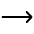 2) на адрес электронной почты egisz@rt-eu.ruПорядок обращения в службу технической поддержки ЕГИСЗ размещен на странице https://support.egisz.rosminzdrav.ru/index.php?/Knowledge/List/Index/30 Ожидать ответного письма СТП ЕГИСЗ о выполнении заявки 
и предоставлении доступа к ФРМО/ФРМР сотруднику(-ам), указанному(-ым) в заявке. Письмо направляется на адрес электронной почты, с которого была отправлена заявка.Вне зависимости от способа направления заявки отслеживать статус текущего обращения, вести в рамках текущего обращения переписку, просматривать обращения, направленные в СТП ЕГИСЗ ранее (с указанного в профиле пользователя адреса электронной почты), можно через сайт Центра СТП ЕГИСЗ https://support.egisz.rosminzdrav.ru/По получении ответного письма СТП ЕГИСЗ о выполнении заявки проверить наличие доступа: в адресной строке веб-браузера ввести адрес http://nr.egisz.rosminzdrav.ru/На экране отобразится страница авторизации ИА ЕГИСЗ (рисунок 2). В верхнем поле указать логин пользователя (СНИЛС); в нижнем – пароль от учетной записи на ЕПГУ. Далее нажать кнопку «Войти». Произойдет переход на стартовую страницу ЕГИСЗ (рисунок 5).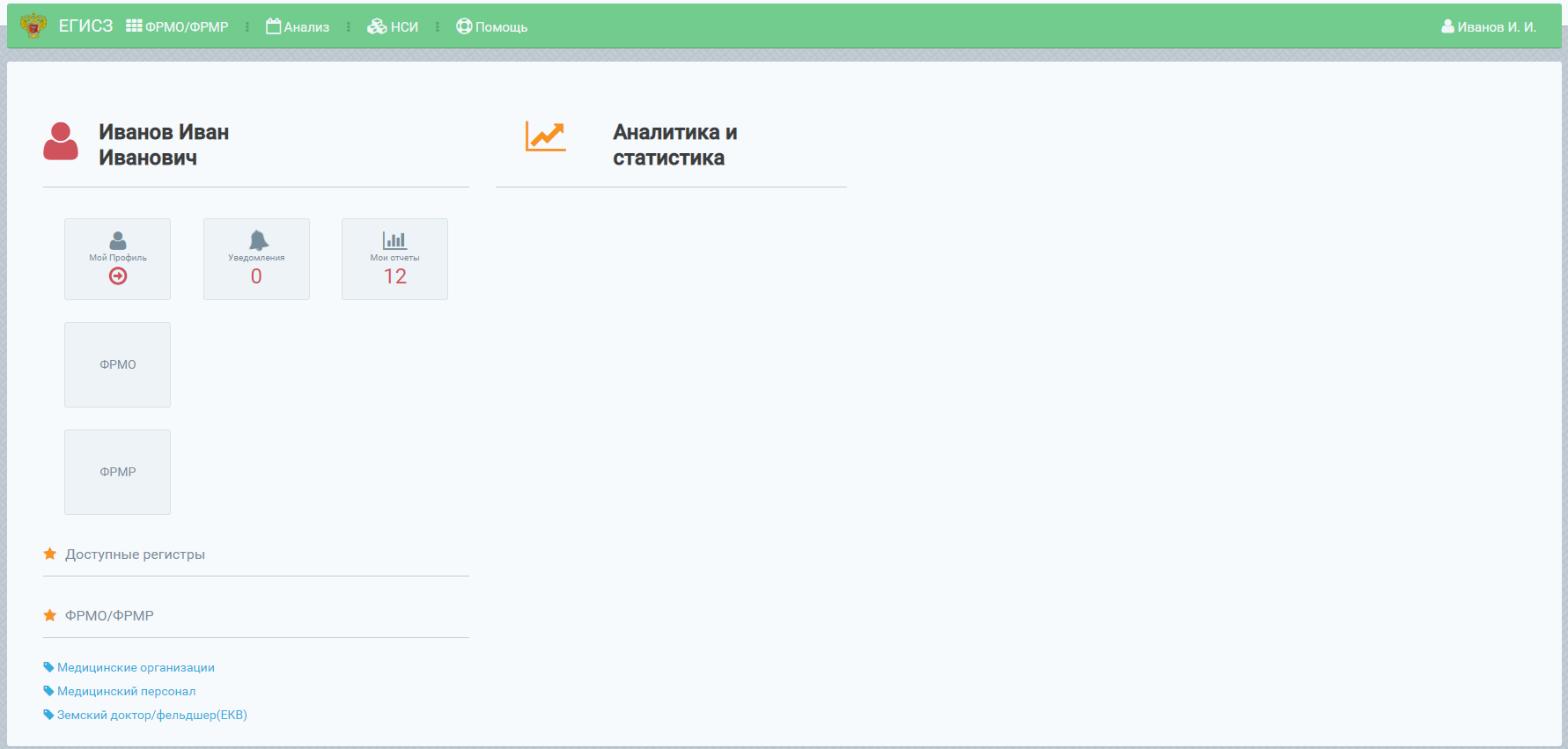 Рисунок 5 – Стартовая страница ЕГИСЗ после предоставления доступаНа стартовой странице ЕГИСЗ отображается список доступных пользователю подсистем ЕГИСЗ согласно предоставленной(-ым) роли(-ям).  В случае если при переходе по ссылке http://nr.egisz.rosminzdrav.ru/ стартовая страница ЕГИСЗ открывается некорректно (то есть у пользователя открывается окно стартовой страницы ЕГИСЗ до предоставления ему доступа (см. рисунок 3), рекомендуется нажать на ФИО в правом верхнем углу, далее нажать на кнопку «Выход», затем перейти 
по указанной ссылке повторно. Если рекомендованные действия не помогают, следует направить в СТП ЕГИСЗ на адрес электронной почты egisz@rt-eu.ru или через 
Центр СТП ЕГИСЗ https://support.egisz.rosminzdrav.ru/ заявку с описанием проблемы 
и приложением скрин-шотов экрана с ошибкой.  Порядок работы с ФРМО и ФРМР регламентируется соответствующим руководством пользователя.  Руководство пользователя ФРМО доступно для скачивания по ссылке  http://portal.egisz.rosminzdrav.ru/materials/423Руководство пользователя ФРМР доступно для скачивания по ссылке  http://portal.egisz.rosminzdrav.ru/materials/425Порядок внесения информации в ФРМО/ФРМР после получения доступа описан 
на страницах:Федеральный реестр медицинских организаций https://support.egisz.rosminzdrav.ru/index.php?/Knowledge/List/Index/65Федеральный регистр медицинских работников https://support.egisz.rosminzdrav.ru/index.php?/Knowledge/List/Index/63Часто задаваемые вопросы https://support.egisz.rosminzdrav.ru/index.php?/Knowledge/List/Index/70 Видеоуроки по работе в ФРМО/ФРМР размещены на Портале оперативного взаимодействия участников ЕГИСЗ https://portal.egisz.rosminzdrav.ru/materials 
(путь: ЕГИСЗ  ФРМО и ФРМР  Обучающие материалы).ПРИЛОЖЕНИЕ 1. Матрица прав и ролей пользователей ФРМО/ФРМР  Таблица 1 – Матрица прав и ролей пользователей ФРМОТаблица 2 – Матрица прав и ролей пользователей ФРМРПРИЛОЖЕНИЕ 2. Форма заявки на предоставление доступа к ФРМОЗаявка на предоставление доступа к Федеральному реестру медицинских организацийПрошу предоставить пользователю(-ям) права роли {Наименование роли(-ей)} в промышленной версии Федерального реестра медицинских организаций ЕГИСЗ. Сведения о пользователе(-ях) приведены в таблице. {Должность руководителя организации}						 ________________________/{И.О. Фамилия}/ МППРИЛОЖЕНИЕ 3. Форма заявки на предоставление доступа к ФРМРЗаявка на предоставление доступа к Федеральному регистру медицинских работниковПрошу предоставить пользователю(-ям) права роли {Наименование роли(-ей)} в промышленной версии Федерального регистра медицинских работников ЕГИСЗ. Сведения о пользователе(-ях) приведены в таблице.{Должность руководителя организации}					 ________________________/{И.О. Фамилия}/ МППРИЛОЖЕНИЕ 4. Форма заявки на предоставление доступа одновременно к ФРМО и ФРМРЗаявка на предоставление доступа к Федеральному реестру медицинских организаций и Федеральному регистру медицинских работников Прошу предоставить пользователю(-ям) права роли {Наименование роли(-ей)} в промышленных версиях Федерального реестра медицинских организаций и Федерального регистра медицинских работников ЕГИСЗ. Сведения о пользователе(-ях) приведены в таблице.{Должность руководителя организации}					 ________________________/{И.О. Фамилия}/ МППРИЛОЖЕНИЕ 5. Форма заявки на отзыв доступа к ФРМО и/или ФРМРЗаявка на отзыв доступа к Федеральному реестру медицинских организаций 
и/или Федеральному регистру медицинских работниковПрошу отозвать доступ у пользователя(-ей) к промышленной версии Федерального реестра медицинских организаций/Федерального регистра медицинских работников/Федерального реестра медицинских организаций и Федерального регистра медицинских работников  (ненужное удалить) ЕГИСЗ. Сведения о пользователе(-ях) приведены в таблице.{Должность руководителя организации}					 ________________________/{И.О. Фамилия}/ МППРИЛОЖЕНИЕ 6. Последовательность действий для получения доступа 
к ФРМО/ФРМР (схема)ПРИЛОЖЕНИЕ 7. История изменений документаАббревиатураРасшифровкаЕГИСЗЕдиная государственная информационная система в сфере здравоохраненияЕПГУЕдиный портал государственных услугИА ЕГИСЗЕдиная система идентификации, аутентификации и авторизации пользователей единой государственной информационной системы в сфере здравоохраненияМЗМинистерство здравоохранения Российской ФедерацииИННИдентификационный номер налогоплательщикаМОМедицинская организацияНИИНаучно-исследовательский институтНСИНормативно-справочная информацияОООбразовательная организацияОГРНОсновной государственный регистрационный номерОУЗОрган исполнительной власти субъекта Российской Федерации, осуществляющий функции в области здравоохраненияРФРоссийская ФедерацияСНИЛССтраховой номер индивидуального лицевого счетаСТП ЕГИСЗСлужба технической поддержки единой государственной информационной системы в сфере здравоохраненияФОФармацевтическая организацияФОИВФедеральный орган исполнительной власти в сфере охраны здоровья ФРМО, реестрФедеральный реестр медицинских организаций единой государственной информационной системы в сфере здравоохраненияФРМРФедеральный регистр медицинских работников единой государственной информационной системы в сфере здравоохраненияФР НСИФедеральный реестр нормативно-справочной информации в сфере здравоохранения единой государственной информационной системы в сфере здравоохраненияЦентр СТП ЕГИСЗЦентр поддержки подсистем единой государственной информационной системы в сфере здравоохраненияПрава/роли пользователей ФРМОРаботник МЗ (ФРМО)Работник ОУЗ (ФРМО)Работник ФОИВ (ФРМО)Работник МО (ФРМО)Работник ФО (ФРМО)Работник ОО (ФРМО)Создание карточки организацииПросмотр карточки организации ++++++Создание записей в блоках карточки организации (кроме внесения сведений о лицензиях)+++Редактирование записей в блоках карточки организации (кроме изменения данных в полях «OID», «OID (неактивный)», «Тип организации», «Субъект РФ», «Субъект системы здравоохранения», «Ведомственная принадлежность» в блоке основных сведений, а также сведений о лицензиях)+++Удаление записей в блоках карточки организации (кроме удаления основных сведений со знаком «звездочка», данных 
об адресе организации и сведений о лицензиях)+++Формирование отчетов (объем данных в отчете зависит от роли пользователя)+++++Перевод карточки организации в архивОбщие привилегииОбщие привилегииОбщие привилегииОбщие привилегииОбщие привилегииОбщие привилегииОбщие привилегииПросмотр НСИ++++++Доступ уровня федерации++Доступ уровня региона+Доступ уровня ведомства+Доступ уровня организации+++Права/роли пользователей ФРМРРаботник МЗ (ФРМР)Работник ОУЗ (ФРМР)Работник ФОИВ (ФРМР)Работник МО (ФРМР)Работник ФО (ФРМР)Работник ОО (ФРМР)Создание карточки работника/обучающегося (добавление персональных данных)+++Просмотр сведений о работнике/обучающемся ++++++Создание записей в блоках карточки работника/обучающегося (кроме сведений об аккредитации специалиста)+++Редактирование записей в блоках карточки работника/обучающегося(кроме сведений об аккредитации специалиста)+++Удаление записей в блоках карточки работника/обучающегося (кроме удаления сведений об аккредитации специалиста, записей о трудоустройстве, данных о членстве в профессиональных некоммерческих организациях) +++Отчеты по персоналу (объем данных в отчете зависит от роли пользователя)+++++Удаление карточки работника/обучающегося Общие привилегииОбщие привилегииОбщие привилегииОбщие привилегииОбщие привилегииОбщие привилегииОбщие привилегииОбщие привилегииПросмотр НСИ++++++Доступ уровня федерации++Доступ уровня региона+Доступ уровня ведомстваДоступ уровня организации+++№ п/пСНИЛС ФамилияИмяОтчествоАдрес электронной почты Субъект РФПолное наименование организацииИНН организацииНаименование роли, которую необходимо присвоить пользователю(-ям)12№ п/пСНИЛС ФамилияИмяОтчествоАдрес электронной почты Субъект РФПолное наименование организацииИНН организацииНаименование роли, которую необходимо присвоить пользователю(-ям)12№ п/пСНИЛС ФамилияИмяОтчествоАдрес электронной почты Субъект РФПолное наименование организацииИНН организацииНаименование роли, которую необходимо присвоить пользователю(-ям)12№ п/пСНИЛС ФамилияИмяОтчествоАдрес электронной почты Субъект РФПолное наименование организацииИНН организацииНаименование Подсистемы ЕГИСЗ,к которой необходимо закрыть доступНаименование роли, которую необходимо отозвать12Дата измененияМесто измененияОписание изменения05.07.2021Пункт 4 (ранее пункт 2)Добавлено уточнение об указании при авторизации в качестве логина СНИЛС пользователя05.07.2021Пункт 5 (ранее пункт 3)Дополнено описание сведений, указываемых 
в заявке05.07.2021Приложения1.  Приложение 1 «Заявка на предоставление доступа в Систему» разделено на: - Приложение 2 «Заявка на предоставление доступа к Федеральному реестру медицинских организаций»;- Приложение 3 «Заявка на предоставление доступа к Федеральному регистру медицинских работников»;- Приложение 4 «Заявка на предоставление доступа к Федеральному реестру медицинских организаций и Федеральному регистру медицинских работников». 2. Приложение 2 «Матрица привилегий и ролей пользователей ФРМО» в настоящей редакции считается Приложением 1.3. Приложение 3 «Форма заявки на добавление государственной медицинской организации»
и Приложение 4 «Форма заявки на добавление частной медицинской организации» исключены. 
В пункт 1 добавлена ссылка на Руководство пользователя ФРМО27.08.2021Пункт 1 Внесены изменения в формулировки. Добавлен перечень случаев применения описанного порядка предоставления доступа. Внесено дополнение 
в части предоставления доступа 
к ФРМО/ФРМР представителям организаций-соискателей лицензии на осуществление медицинской деятельности27.08.2021Приложение 1Скорректированы матрицы привилегий и ролей пользователей ФРМО/ФРМР27.08.2021Приложение 2Приложение 3Приложение 4В связи с внесением в ФРМО сведений 
о соискателях лицензий на осуществление медицинской деятельности в табличной форме заявок скорректированы наименования граф27.08.2021Приложение 5 В связи с изменениями пункта 1 внесены соответствующие изменения в схему27.08.2021Раздел «История изменений документа» Раздел «История изменений документа» преобразован в Приложение 6  Дата измененияМесто измененияОписание изменения01.10.2021Перечень терминов 
и сокращенийДобавлена расшифровка аббревиатуры «ФО» (фармацевтическая организация)01.10.2021Порядок получения доступа к ФРМО/ФРМРПо тексту выражение «лицензии на осуществление медицинской деятельности» заменено на «лицензии на осуществление медицинской/фармацевтической деятельности».По тексту исключено требование о том, что адрес электронной почты пользователя должен быть привязан к его личному кабинету на Госуслугах01.10.2021Пункт 5Добавлено уточнение о том, что ответственным работникам фармацевтических организаций и соискателей лицензии 
на осуществление фармацевтической деятельности доступ к ФРМР в настоящее время 
не предоставляется.Добавлено описание перехода по ссылке 
в тексте документа и описание возврата к тексту01.10.2021Пункт 6Добавлено уточнение о том, что в случае, если заявка подписана лицом на основании доверенности, проставление оттиска печати является необязательным 01.10.2021Приложение 1Название приложения изменено с «Матрица привилегий и ролей пользователей ФРМО/ФРМР» на «Матрица прав и ролей пользователей ФРМО/ФРМР».В матрицу прав и ролей пользователей ФРМО добавлено описание роли «Работник ФО (ФРМО)»01.10.2021Приложение 2В выпадающий список в табличной форме заявки на добавление организации в ФРМО добавлено значение «Работник ФО (ФРМО)»01.12.2021Пункт 51. Исключено уточнение о том, что ответственным работникам фармацевтических организаций -   соискателей лицензии на осуществление фармацевтической деятельности доступ к ФРМР настоящее время не предоставляется. 2. Скорректировано описание полей форм заявок на предоставление доступа: вместо краткого наименования организации требуется указывать ИНН организации01.12.2021Приложение 1Скорректирована матрица прав и ролей пользователей ФРМО.Скорректирована матрица прав и ролей пользователей ФРМР, добавлено описание роли «Работник ФО (ФРМР)»01.12.2021Приложение 2В табличной части заявки графа «Краткое наименование организации» переименована 
в «ИНН организации»01.12.2021Приложение 31. В табличной части заявки графа «Краткое наименование организации» переименована 
в «ИНН организации».2. В выпадающий список в табличной форме заявки на предоставление доступа к ФРМР добавлено значение «Работник ФО (ФРМР)»01.12.2021Приложение 41. В табличной части заявки графа «Краткое наименование организации» переименована 
в «ИНН организации».2. В выпадающий список в табличной форме заявки на предоставление доступа одновременно к ФРМО и ФРМР добавлено значение «Работник ФО (ФРМО/ФРМР)»01.12.2021Приложение 7Приложение 6 переименовано в Приложение 701.12.2021Приложение 6Приложение 5 переименовано в Приложение 601.12.2021Приложение 5 Добавлено Приложение 5 «Форма заявки на отзыв доступа к ФРМО и/или ФРМР»01.04.2022АннотацияИзложена в новой редакции. Добавлена ссылка на Руководство пользователя личного кабинета медицинского работника01.04.2022Перечень условных сокращенийДобавлена расшифровка сокращения «Центр СТП ЕГИСЗ»01.04.2022Пункт 4Добавлено описание выхода из профиля пользователя01.04.2022Пункт 5Добавлено уточнение о том, что некоторые роли предоставляются только на основании заявок 
от федеральных министерств. Добавлены рекомендации о назначении ответственными лицами по внесению сведений в ФРМО/ФРМР сотрудников административно-хозяйственных 
и кадровых служб. Добавлено уточнение 
о недопустимости предоставления сотрудникам доступа к ФРМР для заполнения ими своих личных карточек01.04.2022Пункт 6Добавлено требование о необходимости наличия 
в заявке словосочетания «Печать не предусмотрена» в случае, если деятельность осуществляется без применения печати01.04.2022Пункт 8Добавлено описание привилегий пользователя 
при работе в личном кабинете Центра СТП ЕГИСЗ01.04.2022Пункт 9Добавлены ссылки на справочные материалы 
и видеоуроки, размещенные на Портале оперативного взаимодействия участников ЕГИСЗ01.04.2022Приложение 1В матрицу прав и ролей пользователей ФРМР добавлено описание роли «Работник ФО (ФРМР)» 